Louisiana Naval War Memorial Commission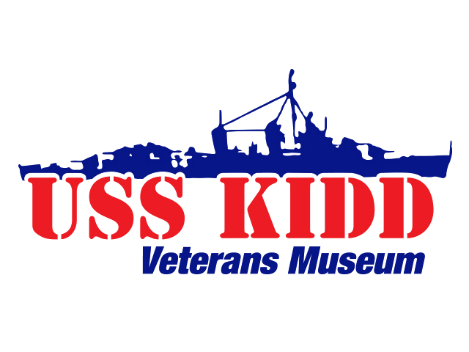 2016 Meeting DatesExecutive Committee			Commission Quarterly Thursday, Jan. 14th @ 5:30 p.m.		Thursday, Feb. 11th @ 5:30 p.m.Tuesday, May 17th @ 5:30 p.m.	           Thursday, June 9th @ 5:30 p.m.Thursday, Sept. 8th @ 5:30 p.m.	Thursday, Sept. 22nd @ 5:30 p.m.Thursday, Dec. 1st @ 5:30 p.m.		Thursday, Dec. 15th @ 5:30 p.m.PLEASE NOTE:Additional Executive Committee meetings may be called as deemed necessary by the Chairman. Additional Commission Meetings may be called as deemed necessary the Executive Committee.